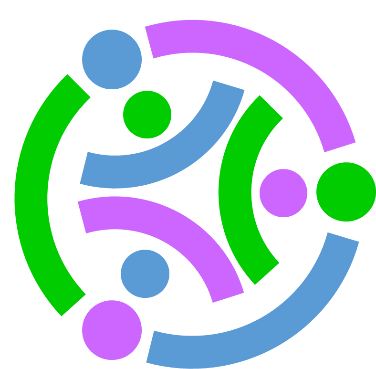 Stackable Instructionally-embedded Portable Science (SIPS) Assessments ProjectGrade 5 Science Unit 3 Sample Lesson “Can You Catch the Water?”Earth Systems and the Solution of Water ProblemsJanuary 2023The SIPS Grade 5 Science Unit 3 Sample Lesson “Can You Catch the Water?", Earth Systems and the Solution of Water Problems was developed with funding from the U.S. Department of Education under the Competitive Grants for State Assessments Program, CFDA 84.368A. The contents of this paper do not represent the policy of the U.S. Department of Education, and no assumption of endorsement by the Federal government should be made.All rights reserved. Any or all portions of this document may be reproduced and distributed without prior permission, provided the source is cited as: Stackable Instructionally-embedded Portable Science (SIPS) Assessments Project. (2023). SIPS Grade 5 Science Unit 3 Sample Lesson “Can You Catch the Water?", Earth Systems and the Solution of Water Problems. Lincoln, NE: Nebraska Department of Education.Purpose & Use Statement: This sample lesson was developed for state and local administrators and teacher leaders (e.g., curriculum directors, instructional facilitators, professional learning specialists) to (1) illustrate an example of an instructional lesson developed using a principled design approach, and (2) support accompanying process documentation about how to use the SIPS unit as an instructional framework to intentionally design high-quality lessons in an aligned curriculum, instruction, and assessment system. This sample lesson should be evaluated and refined, as necessary, to align appropriately with a standards-based curriculum, instruction, and assessment system prior to its use. Additionally, teachers should refine this lesson to meet the local, cultural, and individual needs of the students.Desired ResultsOverview of the Learning GoalsIn this lesson, “Can You Catch the Water?”, students engage with Big Idea 2 (The Roles of Water in Earth’s Surface Processes) to model and better understand how and why water collects into catchments and watersheds. Students create functions-like models from household materials to create a topographic surface. Students use this model to experiment with rainfall and water flow to observe how water moves across surfaces and predict how it would move through runoff and groundwater infiltration in the natural environment. Students use information and data from this modeling to refine and improve their own explanatory models of where a glass of water comes from, and what happens to it. Connections to Prior Learning (K-5)DCI: ESS2.C, ESS2.AWind and water can change the shape of the land.Water is found in the ocean, rivers, lakes, and ponds. Water exists as solid ice and in liquid form.Scientists record patterns of the weather across different times and areas so that they can make predictions about what kind of weather might happen next.Climate describes a range of an area’s typical weather conditions and the extent to which those conditions vary over the years.Rainfall helps to shape the land and affects the types of living things found in a region. Water, ice, wind, living organisms, and gravity break rocks, soils, and sediments into smaller particles and move them around.SEP: Developing and Using ModelsModeling in K–2 builds on prior experiences and progresses to include using and developing models (i.e., diagram, drawing, physical replica, diorama, dramatization, or storyboard) that represent concrete events or design solutions. Modeling in 3–5 builds on K–2 experiences and progresses to building and revising simple models and using models to represent events and design solutions.SEP: Analyzing and Interpreting DataStudents begin to analyze data in K–2 that builds on prior experiences and progress to collecting, recording, and sharing observations.In grades 3-5, students represent data in tables and/or various graphical displays to reveal patterns that indicate relationships. They analyze data to refine a problem statement or the design of a proposed object, tool, or process. CCC: Systems and System ModelsIn grades K–2, students understand that objects and organisms can be described in terms of their parts and that systems in the natural and designed world have parts that work together.In grades 3–5, students understand that a system is a group of related parts that make up a whole and can carry out functions its individual parts cannot. They can also describe a system in terms of its components and their interactions.CCC: Cause & EffectPrior learning from K-2: Students are expected to understand that events can be described in terms of cause(s) and effect(s) and have some experience identifying causes and/or effects.In grades K-2, students learn that events have causes that generate observable patterns. They design simple tests to gather evidence to support or refute their ideas about causes. [Appendix G]Prior learning from this grade band (e.g., Grades 3 & 4 and/or prior SIPS G5 units): During grades 3-5, students are expected to become adept at identifying/testing causes and effects, and to become aware that events can be correlated but not causally related.CCC: PatternsPrior learning from K-2: Students are expected to have experience observing patterns in nature, which guide the organization and classification of and prompt questions about relationships and causes underlying them.In grades K-2, students learn that patterns in the natural and human-designed world can be observed, used to describe phenomena, and used as evidence. [Appendix G]Prior learning from this grade band (e.g., Grades 3 & 4 and/or prior SIPS G5 units): During grades 3-5, students are expected to see how patterns can be used to make predictions, support an explanation, and make sense of simple rates of change for natural phenomenon and designed products.Multiple grade 3 and grade 4 PEs use this CCC, so students will likely have some experience with the CCC’s grades 3-5 elements prior to starting grade 5.Key Vocabulary	Students build conceptual meaning with and use key tier II and tier III vocabulary terms to make sense of phenomena and phenomena-based design problems. This is not an exhaustive list of terms and should be reviewed and modified by educators, as appropriate. Targeted Stage 1 Learning GoalsTargeted Stage 1 Learning GoalsTargeted Stage 1 Learning GoalsTargeted Stage 1 Learning GoalsTargeted Stage 1 Learning GoalsTargeted Stage 1 Learning GoalsAcquisition Goals (AG)Acquisition Goals (AG)Acquisition Goals (AG)Common Core State Standards (CCSS):Engineering, Technology, and the Application of Science Enduring Understandings (EU)/ Essential Questions (EQ):Common Core State Standards (CCSS):Engineering, Technology, and the Application of Science Enduring Understandings (EU)/ Essential Questions (EQ):Common Core State Standards (CCSS):Engineering, Technology, and the Application of Science Enduring Understandings (EU)/ Essential Questions (EQ):Science and Engineering PracticesScience and Engineering PracticesDisciplinary Core IdeasDisciplinary Core IdeasDisciplinary Core IdeasCrosscutting Concepts  Analyze & Interpret Data    Ask Questions   Construct Explanations (3-5-ETS1-2)  Define Problems  Design Solutions  Develop & Use Models (5-ESS2-1)  Engage in Argument from Evidence  Mathematics & Computational Thinking  Obtain, Evaluate, & Communicate Information (5-ESS3-1)  Plan & Carry Out Investigations  Analyze & Interpret Data    Ask Questions   Construct Explanations (3-5-ETS1-2)  Define Problems  Design Solutions  Develop & Use Models (5-ESS2-1)  Engage in Argument from Evidence  Mathematics & Computational Thinking  Obtain, Evaluate, & Communicate Information (5-ESS3-1)  Plan & Carry Out Investigations ESS2.A: Earth Materials and Systems  ESS2.C: The Roles of Water in Earth’s Surface Processes ESS2.A: Earth Materials and Systems  ESS2.C: The Roles of Water in Earth’s Surface Processes ESS2.A: Earth Materials and Systems  ESS2.C: The Roles of Water in Earth’s Surface Processes  Cause & Effect   Energy & Matter  Patterns  Scale, Proportion, & Quantity  Stability & Change  Structure & Function  Systems & System Models (5-ESS2-1) (5-ESS3-1)   Formative Assessment Opportunities 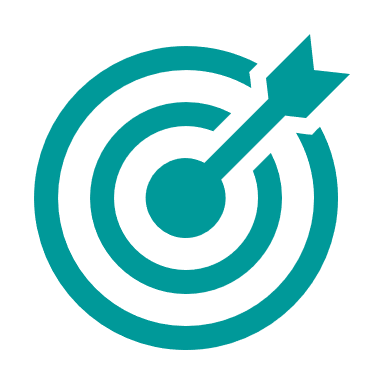    Formative Assessment Opportunities    Formative Assessment Opportunities    Formative Assessment Opportunities    Formative Assessment Opportunities    Formative Assessment Opportunities MonitoringMonitoringSuccess CriteriaSuccess CriteriaSuccess CriteriaPossible Instructional AdjustmentsTeacher questioningOpen-ended and non-evaluative statements to encourage students to share observations and make predictionsTeacher questioningOpen-ended and non-evaluative statements to encourage students to share observations and make predictionsStudents can: Recognize the features of local catchments and landforms and represent them in drawings and picturesMake observations and recognize patterns of common features in catchmentsCommunicate their thinking about the observations and patterns they seeStudents can: Recognize the features of local catchments and landforms and represent them in drawings and picturesMake observations and recognize patterns of common features in catchmentsCommunicate their thinking about the observations and patterns they seeStudents can: Recognize the features of local catchments and landforms and represent them in drawings and picturesMake observations and recognize patterns of common features in catchmentsCommunicate their thinking about the observations and patterns they seeStudents may need support in finding or recognizing landforms in the area and may not be aware of all local landforms. The teacher may want to have additional images/resources in reserveUse questioning and encourage students to add different observations (“what can we add?”) if students struggle to share different observations Teacher questioning while students work in small groupsObservations and listening to students as they work in their small groupsStudent model diagrams, labels, and textTeacher questioning while students work in small groupsObservations and listening to students as they work in their small groupsStudent model diagrams, labels, and textStudents can: Create a model of a local catchmentModel and observe the movement of water through the catchment and document that movement in diagrams and textPredict and verify the impact of changes to the functions-like model caused by human interactions with the environment Students can: Create a model of a local catchmentModel and observe the movement of water through the catchment and document that movement in diagrams and textPredict and verify the impact of changes to the functions-like model caused by human interactions with the environment Students can: Create a model of a local catchmentModel and observe the movement of water through the catchment and document that movement in diagrams and textPredict and verify the impact of changes to the functions-like model caused by human interactions with the environment Provide images/examples of human interactions in local catchmentsUse questioning to provide guidance for students needing support around the usage of materialsTeacher questioning while students work on their explanationObservations of student explanations and the modifications students makeTeacher questioning while students work on their explanationObservations of student explanations and the modifications students makeIncorporate additional information from the functions-like model into their scientific explanationIncorporate additional information from the functions-like model into their scientific explanationIncorporate additional information from the functions-like model into their scientific explanationUse Socratic questioning and minimal support to encourage students to consider new learning and how this new information can support or refute elements of their model.Instructional Plan Instructional Plan Instructional Plan Instructional Plan Instructional Plan Instructional Plan Lesson OverviewIn this lesson, students build functions-like models to simulate the real-world topography of a local landform and catchment basin. Students use household materials to explore the movement of water through the catchment and then introduce changes to explore the impact of these changes. This lesson is an adaptation of the lesson found at https://www.teachengineering.org/activities/view/cub_earth_lesson2_activity3. Much of the support and guidance from the teacher has been removed to support more inquiry, exploration, and discovery by the students.Engage: Students look at images of local landforms and catchment basins from different perspectives and share initial observations and patterns with the class.  Explore: Using images, maps, and other resources, students build models of catchment basins and then use their models to simulate the movement of water through the basin. The students document their models through drawings and writing with clear labels. Students model changes to the catchment and then document how those changes impacted the catchment basin.Explain: Students add to their explanatory model on the glass of water information about catchments and the storage of groundwater.  Materials & Set-UpFor each group:Sticky notesA variety of objects to build landforms, such as small cups, jars, bowls, plates, rocks, blocks, crunched paper towels, etc.Sheet of light-weight plastic, ~1 x 1 meter (a slit-open trash bag works well)Spray bottle filled with water, to deliver "rain" to the catchment basinMasking tape, to hold items in place, to secure the plastic sheetSpongeA few drops of food coloringScience notebookAnchor or Investigative Phenomenon: The source and potential destinations for a glass of water in our school.Driving Question: Where does our glass of water come from, and where does the water go?Lesson OverviewIn this lesson, students build functions-like models to simulate the real-world topography of a local landform and catchment basin. Students use household materials to explore the movement of water through the catchment and then introduce changes to explore the impact of these changes. This lesson is an adaptation of the lesson found at https://www.teachengineering.org/activities/view/cub_earth_lesson2_activity3. Much of the support and guidance from the teacher has been removed to support more inquiry, exploration, and discovery by the students.Engage: Students look at images of local landforms and catchment basins from different perspectives and share initial observations and patterns with the class.  Explore: Using images, maps, and other resources, students build models of catchment basins and then use their models to simulate the movement of water through the basin. The students document their models through drawings and writing with clear labels. Students model changes to the catchment and then document how those changes impacted the catchment basin.Explain: Students add to their explanatory model on the glass of water information about catchments and the storage of groundwater.  Materials & Set-UpFor each group:Sticky notesA variety of objects to build landforms, such as small cups, jars, bowls, plates, rocks, blocks, crunched paper towels, etc.Sheet of light-weight plastic, ~1 x 1 meter (a slit-open trash bag works well)Spray bottle filled with water, to deliver "rain" to the catchment basinMasking tape, to hold items in place, to secure the plastic sheetSpongeA few drops of food coloringScience notebookAnchor or Investigative Phenomenon: The source and potential destinations for a glass of water in our school.Driving Question: Where does our glass of water come from, and where does the water go?Lesson OverviewIn this lesson, students build functions-like models to simulate the real-world topography of a local landform and catchment basin. Students use household materials to explore the movement of water through the catchment and then introduce changes to explore the impact of these changes. This lesson is an adaptation of the lesson found at https://www.teachengineering.org/activities/view/cub_earth_lesson2_activity3. Much of the support and guidance from the teacher has been removed to support more inquiry, exploration, and discovery by the students.Engage: Students look at images of local landforms and catchment basins from different perspectives and share initial observations and patterns with the class.  Explore: Using images, maps, and other resources, students build models of catchment basins and then use their models to simulate the movement of water through the basin. The students document their models through drawings and writing with clear labels. Students model changes to the catchment and then document how those changes impacted the catchment basin.Explain: Students add to their explanatory model on the glass of water information about catchments and the storage of groundwater.  Materials & Set-UpFor each group:Sticky notesA variety of objects to build landforms, such as small cups, jars, bowls, plates, rocks, blocks, crunched paper towels, etc.Sheet of light-weight plastic, ~1 x 1 meter (a slit-open trash bag works well)Spray bottle filled with water, to deliver "rain" to the catchment basinMasking tape, to hold items in place, to secure the plastic sheetSpongeA few drops of food coloringScience notebookAnchor or Investigative Phenomenon: The source and potential destinations for a glass of water in our school.Driving Question: Where does our glass of water come from, and where does the water go?Lesson OverviewIn this lesson, students build functions-like models to simulate the real-world topography of a local landform and catchment basin. Students use household materials to explore the movement of water through the catchment and then introduce changes to explore the impact of these changes. This lesson is an adaptation of the lesson found at https://www.teachengineering.org/activities/view/cub_earth_lesson2_activity3. Much of the support and guidance from the teacher has been removed to support more inquiry, exploration, and discovery by the students.Engage: Students look at images of local landforms and catchment basins from different perspectives and share initial observations and patterns with the class.  Explore: Using images, maps, and other resources, students build models of catchment basins and then use their models to simulate the movement of water through the basin. The students document their models through drawings and writing with clear labels. Students model changes to the catchment and then document how those changes impacted the catchment basin.Explain: Students add to their explanatory model on the glass of water information about catchments and the storage of groundwater.  Materials & Set-UpFor each group:Sticky notesA variety of objects to build landforms, such as small cups, jars, bowls, plates, rocks, blocks, crunched paper towels, etc.Sheet of light-weight plastic, ~1 x 1 meter (a slit-open trash bag works well)Spray bottle filled with water, to deliver "rain" to the catchment basinMasking tape, to hold items in place, to secure the plastic sheetSpongeA few drops of food coloringScience notebookAnchor or Investigative Phenomenon: The source and potential destinations for a glass of water in our school.Driving Question: Where does our glass of water come from, and where does the water go?Lesson OverviewIn this lesson, students build functions-like models to simulate the real-world topography of a local landform and catchment basin. Students use household materials to explore the movement of water through the catchment and then introduce changes to explore the impact of these changes. This lesson is an adaptation of the lesson found at https://www.teachengineering.org/activities/view/cub_earth_lesson2_activity3. Much of the support and guidance from the teacher has been removed to support more inquiry, exploration, and discovery by the students.Engage: Students look at images of local landforms and catchment basins from different perspectives and share initial observations and patterns with the class.  Explore: Using images, maps, and other resources, students build models of catchment basins and then use their models to simulate the movement of water through the basin. The students document their models through drawings and writing with clear labels. Students model changes to the catchment and then document how those changes impacted the catchment basin.Explain: Students add to their explanatory model on the glass of water information about catchments and the storage of groundwater.  Materials & Set-UpFor each group:Sticky notesA variety of objects to build landforms, such as small cups, jars, bowls, plates, rocks, blocks, crunched paper towels, etc.Sheet of light-weight plastic, ~1 x 1 meter (a slit-open trash bag works well)Spray bottle filled with water, to deliver "rain" to the catchment basinMasking tape, to hold items in place, to secure the plastic sheetSpongeA few drops of food coloringScience notebookAnchor or Investigative Phenomenon: The source and potential destinations for a glass of water in our school.Driving Question: Where does our glass of water come from, and where does the water go?Lesson OverviewIn this lesson, students build functions-like models to simulate the real-world topography of a local landform and catchment basin. Students use household materials to explore the movement of water through the catchment and then introduce changes to explore the impact of these changes. This lesson is an adaptation of the lesson found at https://www.teachengineering.org/activities/view/cub_earth_lesson2_activity3. Much of the support and guidance from the teacher has been removed to support more inquiry, exploration, and discovery by the students.Engage: Students look at images of local landforms and catchment basins from different perspectives and share initial observations and patterns with the class.  Explore: Using images, maps, and other resources, students build models of catchment basins and then use their models to simulate the movement of water through the basin. The students document their models through drawings and writing with clear labels. Students model changes to the catchment and then document how those changes impacted the catchment basin.Explain: Students add to their explanatory model on the glass of water information about catchments and the storage of groundwater.  Materials & Set-UpFor each group:Sticky notesA variety of objects to build landforms, such as small cups, jars, bowls, plates, rocks, blocks, crunched paper towels, etc.Sheet of light-weight plastic, ~1 x 1 meter (a slit-open trash bag works well)Spray bottle filled with water, to deliver "rain" to the catchment basinMasking tape, to hold items in place, to secure the plastic sheetSpongeA few drops of food coloringScience notebookAnchor or Investigative Phenomenon: The source and potential destinations for a glass of water in our school.Driving Question: Where does our glass of water come from, and where does the water go?Teacher DoesTeacher DoesTeacher DoesStudents DoEngageR  Introduce object, event, phenomenon, problem, or questionR  Build background knowledgeR  Facilitate connectionsEngageR  Introduce object, event, phenomenon, problem, or questionR  Build background knowledgeR  Facilitate connectionsTo start the lesson, the teacher presents images from a local catchment, including images from a satellite view, local ground-based images, and maps of the area. After students document their observations, the teacher selects one student to come up and sort the sticky notes into an affinity diagram (https://asq.org/quality-resources/affinity). The student is asked to share his or her thinking and then the teacher facilitates a short class discussion in which other students are encouraged to share what patterns they have noticed in the data and what they can add to the conversation.To start the lesson, the teacher presents images from a local catchment, including images from a satellite view, local ground-based images, and maps of the area. After students document their observations, the teacher selects one student to come up and sort the sticky notes into an affinity diagram (https://asq.org/quality-resources/affinity). The student is asked to share his or her thinking and then the teacher facilitates a short class discussion in which other students are encouraged to share what patterns they have noticed in the data and what they can add to the conversation.To start the lesson, the teacher presents images from a local catchment, including images from a satellite view, local ground-based images, and maps of the area. After students document their observations, the teacher selects one student to come up and sort the sticky notes into an affinity diagram (https://asq.org/quality-resources/affinity). The student is asked to share his or her thinking and then the teacher facilitates a short class discussion in which other students are encouraged to share what patterns they have noticed in the data and what they can add to the conversation.Students look at the collection of images and identify observations, which they record on sticky notes. The students bring their post-it notes up to the front board to be shared. Then a student is selected to come up and sort the post-it notes into an “affinity diagram” where they group the notes in a way that makes sense to them. The student then shares his or her thinking with the class. Students then share what other patterns they notice in the observations and suggest other ways to sort the observations.ExploreR  Explore object, event, phenomenon, problem, or questionR  Guided exploration with hands-on activitiesExploreR  Explore object, event, phenomenon, problem, or questionR  Guided exploration with hands-on activitiesThe teacher introduces the activity and explains how the students will create a model of a local landform to explore how water moves in area catchments. Students may use either photo of the local catchments as inspiration or their own memory. (Teachers can offer students the option of researching local land formations or offer the students topographic maps if they are familiar with them to look at as well.)Students are presented with the materials list in the lab and consider what the materials provided represent in the real world.If students need support, the teacher may want to explain the purpose of a functions-like model. (A functions-like model is something that doesn’t look the same as the real world but acts similarly. To help facilitate student understanding, students provide an example of a functions-like model we have seen in the past. Examples could include rubber band-powered cars, the water pump activity exploring groundwater, and others).As a class, students connect the resources provided with what they could represent in the real world and make predictions of what they might represent. As students develop and document their functions-like models, the teacher cycles around the room and checks in with groups, providing minimal support as needed. In Nature Impact, students will explore the impact of humans on the environment. To introduce the topic, students should “play” with their setup to experiment and see the impact of human interactions on their watershed. The teacher could introduce this add-on to the whole group or to individual groups as they finish their prior work or split this into a second lesson.To introduce human interactions with the environment, the teacher passes out sponges and food coloring to the students and asks students what the sponges could represent and how we might use them to model real-life interactions with the environment.As students experiment with human interactions, such as creating a dam, erosion control walls, or other features, the teacher uses questioning strategies and minimal support to facilitate students working in their small groups.Finally, the teacher should introduce and model the idea of point pollution to the students by placing a few drops of food coloring on a sponge and placing the sponge onto the catchment model. This represents a point source of pollution; this could be something like a septic tank that is leaking from a house, a leaking underground tank at a gas station, a factory leaking pollution, or some other point source. The teacher supports groups as they explore this with minimal support and questioning strategies.The teacher introduces the activity and explains how the students will create a model of a local landform to explore how water moves in area catchments. Students may use either photo of the local catchments as inspiration or their own memory. (Teachers can offer students the option of researching local land formations or offer the students topographic maps if they are familiar with them to look at as well.)Students are presented with the materials list in the lab and consider what the materials provided represent in the real world.If students need support, the teacher may want to explain the purpose of a functions-like model. (A functions-like model is something that doesn’t look the same as the real world but acts similarly. To help facilitate student understanding, students provide an example of a functions-like model we have seen in the past. Examples could include rubber band-powered cars, the water pump activity exploring groundwater, and others).As a class, students connect the resources provided with what they could represent in the real world and make predictions of what they might represent. As students develop and document their functions-like models, the teacher cycles around the room and checks in with groups, providing minimal support as needed. In Nature Impact, students will explore the impact of humans on the environment. To introduce the topic, students should “play” with their setup to experiment and see the impact of human interactions on their watershed. The teacher could introduce this add-on to the whole group or to individual groups as they finish their prior work or split this into a second lesson.To introduce human interactions with the environment, the teacher passes out sponges and food coloring to the students and asks students what the sponges could represent and how we might use them to model real-life interactions with the environment.As students experiment with human interactions, such as creating a dam, erosion control walls, or other features, the teacher uses questioning strategies and minimal support to facilitate students working in their small groups.Finally, the teacher should introduce and model the idea of point pollution to the students by placing a few drops of food coloring on a sponge and placing the sponge onto the catchment model. This represents a point source of pollution; this could be something like a septic tank that is leaking from a house, a leaking underground tank at a gas station, a factory leaking pollution, or some other point source. The teacher supports groups as they explore this with minimal support and questioning strategies.The teacher introduces the activity and explains how the students will create a model of a local landform to explore how water moves in area catchments. Students may use either photo of the local catchments as inspiration or their own memory. (Teachers can offer students the option of researching local land formations or offer the students topographic maps if they are familiar with them to look at as well.)Students are presented with the materials list in the lab and consider what the materials provided represent in the real world.If students need support, the teacher may want to explain the purpose of a functions-like model. (A functions-like model is something that doesn’t look the same as the real world but acts similarly. To help facilitate student understanding, students provide an example of a functions-like model we have seen in the past. Examples could include rubber band-powered cars, the water pump activity exploring groundwater, and others).As a class, students connect the resources provided with what they could represent in the real world and make predictions of what they might represent. As students develop and document their functions-like models, the teacher cycles around the room and checks in with groups, providing minimal support as needed. In Nature Impact, students will explore the impact of humans on the environment. To introduce the topic, students should “play” with their setup to experiment and see the impact of human interactions on their watershed. The teacher could introduce this add-on to the whole group or to individual groups as they finish their prior work or split this into a second lesson.To introduce human interactions with the environment, the teacher passes out sponges and food coloring to the students and asks students what the sponges could represent and how we might use them to model real-life interactions with the environment.As students experiment with human interactions, such as creating a dam, erosion control walls, or other features, the teacher uses questioning strategies and minimal support to facilitate students working in their small groups.Finally, the teacher should introduce and model the idea of point pollution to the students by placing a few drops of food coloring on a sponge and placing the sponge onto the catchment model. This represents a point source of pollution; this could be something like a septic tank that is leaking from a house, a leaking underground tank at a gas station, a factory leaking pollution, or some other point source. The teacher supports groups as they explore this with minimal support and questioning strategies.Students begin by examining the visual resources provided or conducting their own research into a local landform area, such as a river valley or mountain range. They document their observations and thinking in their science notebook.After being introduced to the activity, a functions-like model, and the materials, students examine the resources for the modeling activity. Students turn and talk and discuss what they think each of the materials represents in the real world. (There are no set answers for this; how one uses a cup could vary. Most will likely see the spray bottle as rain. Teachers should use this opportunity to review the students’ ideas on this model and identify which students may need more guidance. The teacher should not tell students what each item should be used for and remove students’ opportunity for discovery.)After discussing the materials, students work in small groups to recreate a local land formation/catchment basin. They should start by drawing a cross-sectional view of the landform and a top-down view. Students then use the materials to create a close approximation and lay the plastic over the top to create the surface. They should label their diagram with the materials and the features represented in the real world.Next, students begin to experiment with their landforms model. Using the spray bottle, students should spray water on different points in the model and document how it moves using appropriate symbols on the diagrams. The symbols can vary, arrows may make the most sense, but encourage students to consider and use what makes sense for them. Students may also want to use different colors to symbolize different movements and if there is a divide in the catchments, they may want to use different colored arrows to represent the different catchments on their model. If there are divides in the landform model, students should add that to their diagrams to show that. Students finalize their catchment model diagram, adding a key to their diagram.Students use sponges to create obstructions and collection points for water. For example, the sponge could be used to stop water flow in a stream and create a dam, or it could be used to simulate hillside vegetation or other features created by humans. Students experiment with human interactions such as creating a dam, erosion control walls, or other features. They write down observations on the effect of introducing human environmental changes. (For example, a dam will lead to water building up behind it with less water flowing down the catchment. And, if the water builds up enough, it may move the dam and cause a flood downstream.) Students draw a diagram to support their observations. Finally, students use their model one more time to observe the impacts of the pollution on the model. The students write down their observations and add a diagram to support them.ExplainR  Explain understanding of concepts and processesR Introduce new concepts and skills to seek conceptual clarityExplainR  Explain understanding of concepts and processesR Introduce new concepts and skills to seek conceptual clarityThe teacher cycles around the room while students are working on revising the problem definition and brainstorming ideas for their solution, asking probing questions that encourage students to consider how their new evidence either supports or refutes their initial thinking and encouraging them to make modifications to their solution based on this new evidence. The teacher should avoid directly connecting or telling students what to put into their problem or engineering solution. When students are sharing their problems and solutions, the teacher will encourage students to ask probing questions and justify their decisions in their choices and will ask students to use evidence to support their claims. The teacher cycles around the room while students are working on revising the problem definition and brainstorming ideas for their solution, asking probing questions that encourage students to consider how their new evidence either supports or refutes their initial thinking and encouraging them to make modifications to their solution based on this new evidence. The teacher should avoid directly connecting or telling students what to put into their problem or engineering solution. When students are sharing their problems and solutions, the teacher will encourage students to ask probing questions and justify their decisions in their choices and will ask students to use evidence to support their claims. The teacher cycles around the room while students are working on revising the problem definition and brainstorming ideas for their solution, asking probing questions that encourage students to consider how their new evidence either supports or refutes their initial thinking and encouraging them to make modifications to their solution based on this new evidence. The teacher should avoid directly connecting or telling students what to put into their problem or engineering solution. When students are sharing their problems and solutions, the teacher will encourage students to ask probing questions and justify their decisions in their choices and will ask students to use evidence to support their claims. After engaging with materials in each of the three activities, students work in small groups to use their notes/graphic organizers to add to the requirements/constraints of their engineering problem.  After all students share their revised problem and solution, students should take time to re-evaluate their solution and make revisions based on feedback from the class and what other students shared about their own ideas.Elaborate Build on or extend understanding and skill Apply concepts in new or related contextsEvaluate Self-assess knowledge, skills, and abilities Evaluate student development and lesson effectivenessClosingTo close the activity, the teacher asks students to consider the challenges and solutions to a point source of pollution. How might we find the source of the pollution? And what might happen if there are multiple sources, like in the case of septic tank systems? What are the challenges of cleaning groundwater? Students should record their thinking on an exit ticket to be provided to the teacher at the end of the lesson. The teacher should use this to help inform future instruction and research on the importance of groundwater and groundwater protection. ClosingTo close the activity, the teacher asks students to consider the challenges and solutions to a point source of pollution. How might we find the source of the pollution? And what might happen if there are multiple sources, like in the case of septic tank systems? What are the challenges of cleaning groundwater? Students should record their thinking on an exit ticket to be provided to the teacher at the end of the lesson. The teacher should use this to help inform future instruction and research on the importance of groundwater and groundwater protection. ClosingTo close the activity, the teacher asks students to consider the challenges and solutions to a point source of pollution. How might we find the source of the pollution? And what might happen if there are multiple sources, like in the case of septic tank systems? What are the challenges of cleaning groundwater? Students should record their thinking on an exit ticket to be provided to the teacher at the end of the lesson. The teacher should use this to help inform future instruction and research on the importance of groundwater and groundwater protection. ClosingTo close the activity, the teacher asks students to consider the challenges and solutions to a point source of pollution. How might we find the source of the pollution? And what might happen if there are multiple sources, like in the case of septic tank systems? What are the challenges of cleaning groundwater? Students should record their thinking on an exit ticket to be provided to the teacher at the end of the lesson. The teacher should use this to help inform future instruction and research on the importance of groundwater and groundwater protection. ClosingTo close the activity, the teacher asks students to consider the challenges and solutions to a point source of pollution. How might we find the source of the pollution? And what might happen if there are multiple sources, like in the case of septic tank systems? What are the challenges of cleaning groundwater? Students should record their thinking on an exit ticket to be provided to the teacher at the end of the lesson. The teacher should use this to help inform future instruction and research on the importance of groundwater and groundwater protection. ClosingTo close the activity, the teacher asks students to consider the challenges and solutions to a point source of pollution. How might we find the source of the pollution? And what might happen if there are multiple sources, like in the case of septic tank systems? What are the challenges of cleaning groundwater? Students should record their thinking on an exit ticket to be provided to the teacher at the end of the lesson. The teacher should use this to help inform future instruction and research on the importance of groundwater and groundwater protection. Differentiation Strategies and Resources“Universal Design for Learning (UDL) is a framework to improve and optimize teaching and learning for all people based on scientific insights into how humans learn” (CAST, 2022). Taking time to reflect on prior instruction when planning for accessible, differentiated, and culturally responsive instruction for diverse learners and culturally diverse classrooms serves to identify ways to improve future instructional practices. The UDL Guidelines provide a framework for this reflection. The guidelines include three principles as ways to focus on variety and flexibility in instructional practices:By examining instruction and instructional materials through the lens of each of these principles, teachers can identify and thus reduce or remove barriers to diverse learners. Differentiation Strategies and Resources“Universal Design for Learning (UDL) is a framework to improve and optimize teaching and learning for all people based on scientific insights into how humans learn” (CAST, 2022). Taking time to reflect on prior instruction when planning for accessible, differentiated, and culturally responsive instruction for diverse learners and culturally diverse classrooms serves to identify ways to improve future instructional practices. The UDL Guidelines provide a framework for this reflection. The guidelines include three principles as ways to focus on variety and flexibility in instructional practices:By examining instruction and instructional materials through the lens of each of these principles, teachers can identify and thus reduce or remove barriers to diverse learners. Differentiation Strategies and Resources“Universal Design for Learning (UDL) is a framework to improve and optimize teaching and learning for all people based on scientific insights into how humans learn” (CAST, 2022). Taking time to reflect on prior instruction when planning for accessible, differentiated, and culturally responsive instruction for diverse learners and culturally diverse classrooms serves to identify ways to improve future instructional practices. The UDL Guidelines provide a framework for this reflection. The guidelines include three principles as ways to focus on variety and flexibility in instructional practices:By examining instruction and instructional materials through the lens of each of these principles, teachers can identify and thus reduce or remove barriers to diverse learners. Differentiation Strategies and Resources“Universal Design for Learning (UDL) is a framework to improve and optimize teaching and learning for all people based on scientific insights into how humans learn” (CAST, 2022). Taking time to reflect on prior instruction when planning for accessible, differentiated, and culturally responsive instruction for diverse learners and culturally diverse classrooms serves to identify ways to improve future instructional practices. The UDL Guidelines provide a framework for this reflection. The guidelines include three principles as ways to focus on variety and flexibility in instructional practices:By examining instruction and instructional materials through the lens of each of these principles, teachers can identify and thus reduce or remove barriers to diverse learners. Differentiation Strategies and Resources“Universal Design for Learning (UDL) is a framework to improve and optimize teaching and learning for all people based on scientific insights into how humans learn” (CAST, 2022). Taking time to reflect on prior instruction when planning for accessible, differentiated, and culturally responsive instruction for diverse learners and culturally diverse classrooms serves to identify ways to improve future instructional practices. The UDL Guidelines provide a framework for this reflection. The guidelines include three principles as ways to focus on variety and flexibility in instructional practices:By examining instruction and instructional materials through the lens of each of these principles, teachers can identify and thus reduce or remove barriers to diverse learners. Differentiation Strategies and Resources“Universal Design for Learning (UDL) is a framework to improve and optimize teaching and learning for all people based on scientific insights into how humans learn” (CAST, 2022). Taking time to reflect on prior instruction when planning for accessible, differentiated, and culturally responsive instruction for diverse learners and culturally diverse classrooms serves to identify ways to improve future instructional practices. The UDL Guidelines provide a framework for this reflection. The guidelines include three principles as ways to focus on variety and flexibility in instructional practices:By examining instruction and instructional materials through the lens of each of these principles, teachers can identify and thus reduce or remove barriers to diverse learners. Resources Resources Resources Resources Resources Resources Can You Catch the Water? - Activity - TeachEngineering[https://www.teachengineering.org/activities/view/cub_earth_lesson2_activity3] Google Earth [https://earth.google.com/web/]Watersheds and Drainage Basins | U.S. Geological Survey (usgs.gov)[https://www.usgs.gov/special-topics/water-science-school/science/watersheds-and-drainage-basins] Interactive Database of the World's River Basins - Home (wateractionhub.org)[http://riverbasins.wateractionhub.org/] Colorful River Basin Maps – The Decolonial Atlas (wordpress.com)[https://decolonialatlas.wordpress.com/2017/04/18/colorful-river-basin-maps/] Can You Catch the Water? - Activity - TeachEngineering[https://www.teachengineering.org/activities/view/cub_earth_lesson2_activity3] Google Earth [https://earth.google.com/web/]Watersheds and Drainage Basins | U.S. Geological Survey (usgs.gov)[https://www.usgs.gov/special-topics/water-science-school/science/watersheds-and-drainage-basins] Interactive Database of the World's River Basins - Home (wateractionhub.org)[http://riverbasins.wateractionhub.org/] Colorful River Basin Maps – The Decolonial Atlas (wordpress.com)[https://decolonialatlas.wordpress.com/2017/04/18/colorful-river-basin-maps/] Can You Catch the Water? - Activity - TeachEngineering[https://www.teachengineering.org/activities/view/cub_earth_lesson2_activity3] Google Earth [https://earth.google.com/web/]Watersheds and Drainage Basins | U.S. Geological Survey (usgs.gov)[https://www.usgs.gov/special-topics/water-science-school/science/watersheds-and-drainage-basins] Interactive Database of the World's River Basins - Home (wateractionhub.org)[http://riverbasins.wateractionhub.org/] Colorful River Basin Maps – The Decolonial Atlas (wordpress.com)[https://decolonialatlas.wordpress.com/2017/04/18/colorful-river-basin-maps/] Can You Catch the Water? - Activity - TeachEngineering[https://www.teachengineering.org/activities/view/cub_earth_lesson2_activity3] Google Earth [https://earth.google.com/web/]Watersheds and Drainage Basins | U.S. Geological Survey (usgs.gov)[https://www.usgs.gov/special-topics/water-science-school/science/watersheds-and-drainage-basins] Interactive Database of the World's River Basins - Home (wateractionhub.org)[http://riverbasins.wateractionhub.org/] Colorful River Basin Maps – The Decolonial Atlas (wordpress.com)[https://decolonialatlas.wordpress.com/2017/04/18/colorful-river-basin-maps/] Can You Catch the Water? - Activity - TeachEngineering[https://www.teachengineering.org/activities/view/cub_earth_lesson2_activity3] Google Earth [https://earth.google.com/web/]Watersheds and Drainage Basins | U.S. Geological Survey (usgs.gov)[https://www.usgs.gov/special-topics/water-science-school/science/watersheds-and-drainage-basins] Interactive Database of the World's River Basins - Home (wateractionhub.org)[http://riverbasins.wateractionhub.org/] Colorful River Basin Maps – The Decolonial Atlas (wordpress.com)[https://decolonialatlas.wordpress.com/2017/04/18/colorful-river-basin-maps/] Can You Catch the Water? - Activity - TeachEngineering[https://www.teachengineering.org/activities/view/cub_earth_lesson2_activity3] Google Earth [https://earth.google.com/web/]Watersheds and Drainage Basins | U.S. Geological Survey (usgs.gov)[https://www.usgs.gov/special-topics/water-science-school/science/watersheds-and-drainage-basins] Interactive Database of the World's River Basins - Home (wateractionhub.org)[http://riverbasins.wateractionhub.org/] Colorful River Basin Maps – The Decolonial Atlas (wordpress.com)[https://decolonialatlas.wordpress.com/2017/04/18/colorful-river-basin-maps/] Core Text Connections Core Text Connections Core Text Connections Core Text Connections Core Text Connections Core Text Connections One Well: The Story of Water on Earth (CitizenKid): Strauss, Rochelle, Woods, Rosemary: 9781553379546: Amazon.com: Books[https://www.amazon.com/One-Well-Story-Water-CitizenKid/dp/1553379543]Every Last Drop: Bringing Clean Water Home (Orca Footprints, 4): Mulder, Michelle: 9781459802230: Amazon.com: Books[https://www.amazon.com/Every-Last-Drop-Bringing-Footprints/dp/1459802233]One Well: The Story of Water on Earth (CitizenKid): Strauss, Rochelle, Woods, Rosemary: 9781553379546: Amazon.com: Books[https://www.amazon.com/One-Well-Story-Water-CitizenKid/dp/1553379543]Every Last Drop: Bringing Clean Water Home (Orca Footprints, 4): Mulder, Michelle: 9781459802230: Amazon.com: Books[https://www.amazon.com/Every-Last-Drop-Bringing-Footprints/dp/1459802233]One Well: The Story of Water on Earth (CitizenKid): Strauss, Rochelle, Woods, Rosemary: 9781553379546: Amazon.com: Books[https://www.amazon.com/One-Well-Story-Water-CitizenKid/dp/1553379543]Every Last Drop: Bringing Clean Water Home (Orca Footprints, 4): Mulder, Michelle: 9781459802230: Amazon.com: Books[https://www.amazon.com/Every-Last-Drop-Bringing-Footprints/dp/1459802233]One Well: The Story of Water on Earth (CitizenKid): Strauss, Rochelle, Woods, Rosemary: 9781553379546: Amazon.com: Books[https://www.amazon.com/One-Well-Story-Water-CitizenKid/dp/1553379543]Every Last Drop: Bringing Clean Water Home (Orca Footprints, 4): Mulder, Michelle: 9781459802230: Amazon.com: Books[https://www.amazon.com/Every-Last-Drop-Bringing-Footprints/dp/1459802233]One Well: The Story of Water on Earth (CitizenKid): Strauss, Rochelle, Woods, Rosemary: 9781553379546: Amazon.com: Books[https://www.amazon.com/One-Well-Story-Water-CitizenKid/dp/1553379543]Every Last Drop: Bringing Clean Water Home (Orca Footprints, 4): Mulder, Michelle: 9781459802230: Amazon.com: Books[https://www.amazon.com/Every-Last-Drop-Bringing-Footprints/dp/1459802233]One Well: The Story of Water on Earth (CitizenKid): Strauss, Rochelle, Woods, Rosemary: 9781553379546: Amazon.com: Books[https://www.amazon.com/One-Well-Story-Water-CitizenKid/dp/1553379543]Every Last Drop: Bringing Clean Water Home (Orca Footprints, 4): Mulder, Michelle: 9781459802230: Amazon.com: Books[https://www.amazon.com/Every-Last-Drop-Bringing-Footprints/dp/1459802233]